Муниципальное бюджетное общеобразовательное учреждениесредняя общеобразовательная школа № 1 имени Чернявского Якова Михайловичастаницы Крыловской муниципального образования Крыловский районПланспортивно-физкультурных и учебных мероприятий по шахматам в МБОУ СОШ №1 на 2019-2020 учебный год.Участие в школьных мероприятиях Участие в районных спортивных мероприятиях Участие в краевых физкультурно-спортивных и учебных мероприятиях
Директор МБОУ СОШ №1				        	 М.В. Вихляй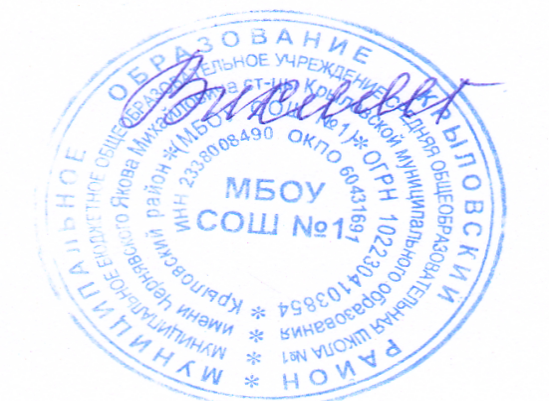 №МероприятиеСроки проведенияУчастники примечание1Организация мероприятия в рамках проекта «Шахматы в школах»Ноябрь2019г.3-4 классНеделя шахмат2Турнир чемпионов школы - школьный этап Всероссийского соревнования «Белая Ладья»Декабрь 2019- февраль2020 г.3-11 класс 3Проведение занятий (в рамках внеурочной деятельности и дополнительного образования) во 1 -4 классах2019-2020 уч.г.4 а классСреда 13.20.4Проведение занятий (в рамках внеурочной деятельности и дополнительного образования) в других классахФевраль 2020г.5-11В рамках недели шахмат 5Школьный этап краевойОлимпиады школьниковпо шахматамЯнварь- апрель2020 г.3-11КОО ФедерацииШахмат Краснодарского края предоставляет материалы;Органы местной самоуправления в сфере образованаорганизуют Олимпиаду6Школьный конкурс рисунков «Белая Ладья»Январь-март2020г.1-8 класс№МероприятиеСроки проведенияУчастники Примечание1.Районный этап всероссийского соревнования «Белая Ладья»Декабрь2019- февраль 2020 г.неограничено№МероприятиеСроки проведенияУчастники примечание1Краевой этап всероссийского соревнования «Белая Ладья»февраль 2020 г.Согласно положенияКОО Федерация шахмат Краснодарского края, министерство образования, науки и молодежной политики Краснодарского края2Курсы повышения квалификации учителей, преподающих шахматыНоябрь - Декабрь 2019 г.1ГБУ «Институт развития образования»3Финальный этап краевой школьной Олимпиады по шахматам*Апрель-Май2020г.КОО Федерация шахмат Краснодарского края, министерство образования, науки и молодежной политики Краснодарского края